MEMBERSHIP JOINING FORM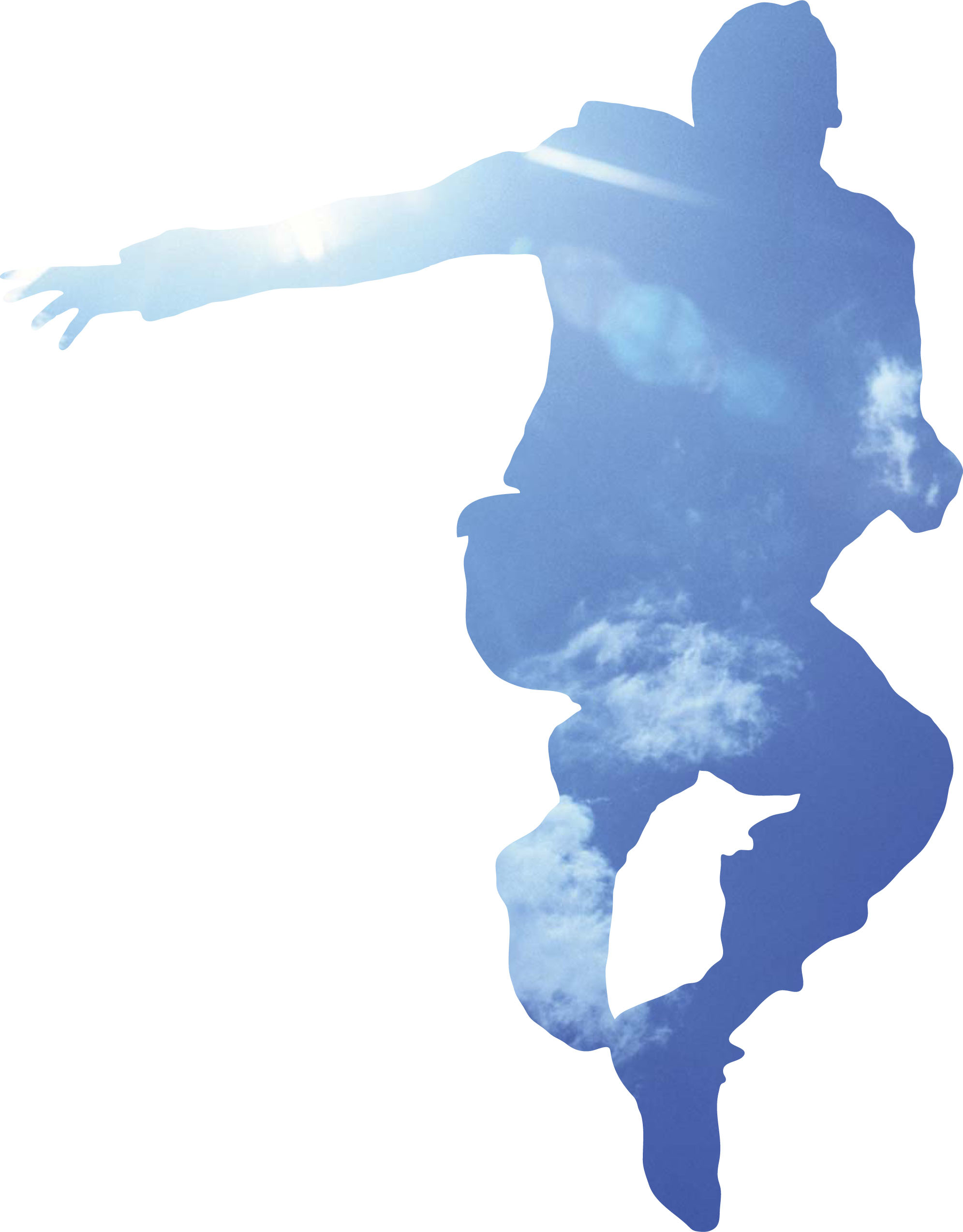 My personal details   Please complete as necessaryMy payment details:     ChequePlease find enclosed cheque for £       as payment of my new subscription to the Conservative Party.Payable to:               KEIGHLEY & ILKLEY CONSERVATIVE ASSOCIATION for: £5 (22 or under)    £25 (recommended minimum)    £50    £75    £100     Other £ ………………Your payment details: Standing Order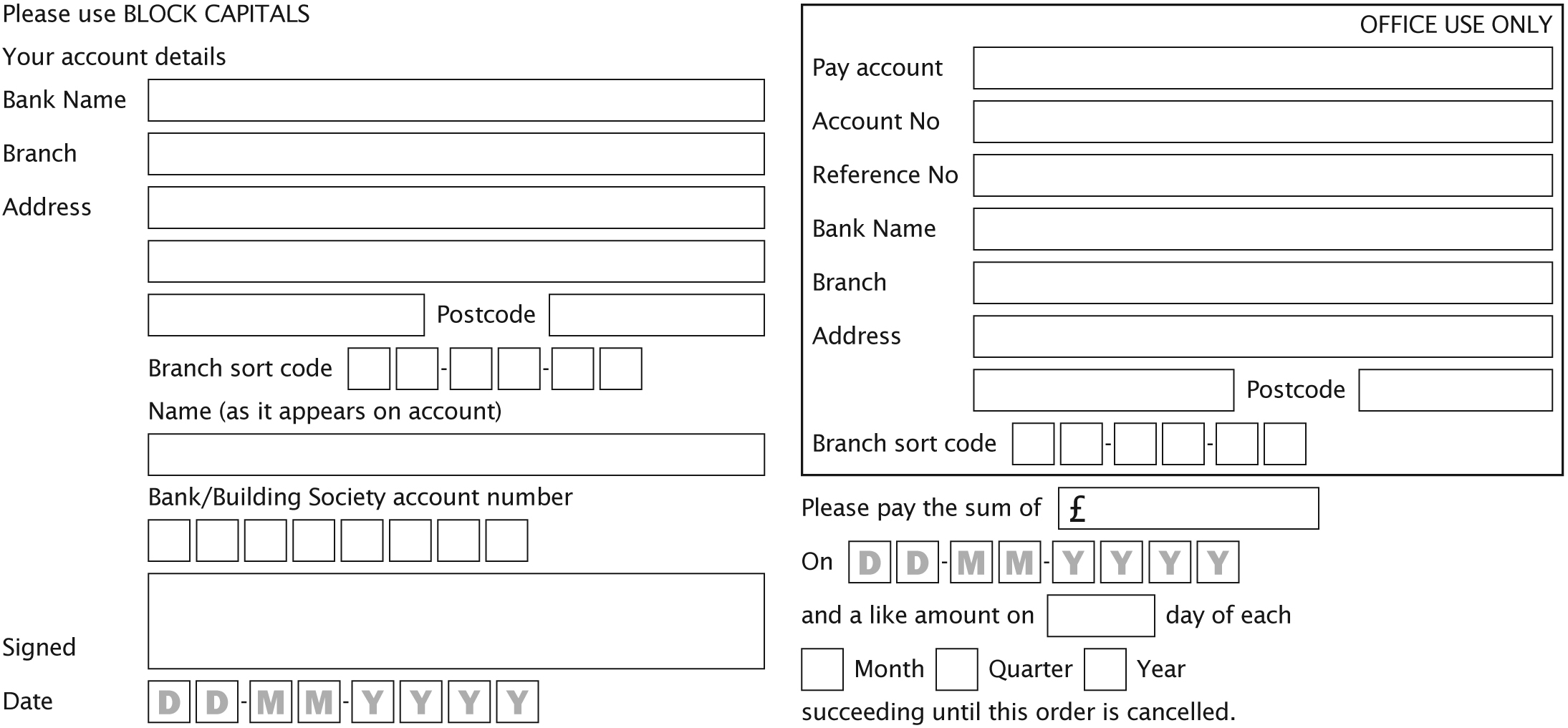 How you can help us I can display a poster at election time 	           I can deliver leaflets		 I can help with stuffing envelopes			 I would like a postal vote I would like to attend social events			 I would like to buy draw tickets I would like to attend Party Conference		 I would like to stand for CouncilPlease return your form to:Keighley & Ilkley Conservative Association, Churchill House, 21 North Street, Keighley, BD21 3AW.  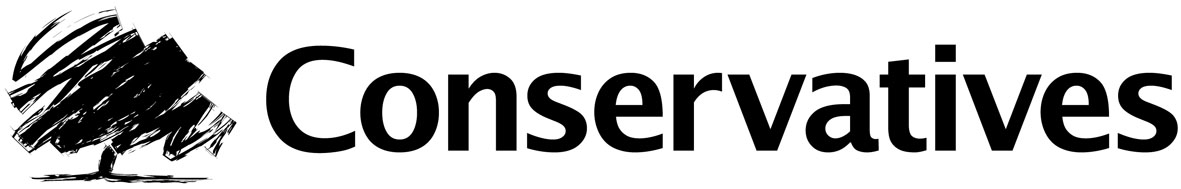 Thank you.